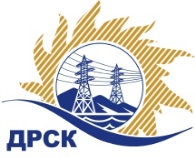 Акционерное Общество«Дальневосточная распределительная сетевая  компания»Протокол заседания Закупочной комиссии по вскрытию поступивших конвертовг. БлаговещенскСпособ и предмет закупки: Открытый запрос предложений на право заключения Договора на выполнение работ: Строительство и модернизация сетей 35 кВ для обеспечения энергоснабжения потребителей Надеждинского МР (ПИР), филиал ПЭС.Плановая стоимость закупки:  2 118 644,07 рублей без учета НДС (2 500 000,00 руб. с учетом НДС). Закупка 1102 р. 2.2.1 ГКПЗ 2017ПРИСУТСТВОВАЛИ: члены постоянно действующей Закупочной комиссии АО «ДРСК» 2 уровняИнформация о результатах вскрытия конвертов:В адрес Организатора закупки поступило 2 (две) заявки на участие в закупке, с которыми были размещены в электронном виде на Торговой площадке Системы www.b2b-energo.ru.Вскрытие конвертов было осуществлено в электронном сейфе организатора закупки на Торговой площадке Системы www.b2b-energo.ru автоматически.Дата и время начала процедуры вскрытия конвертов с заявками участников 15:00 (время местное) 04.04.2017.Место проведения процедуры вскрытия конвертов с заявками участников: Торговая площадка Системы www.b2b-energo.ruВ конвертах обнаружены заявки следующих участников закупки:Ответственный секретарь Закупочной комиссии 2 уровня АО «ДРСК»	М.Г. ЕлисееваКоврижкина Е.Ю.Тел. 397208№ 388/УТПиР-В04.04.2017№Наименование участника и его адресПредмет и общая цена заявки на участие в закупке1ООО «Энергопроект-Центр»г. Вологда, ул. Мальцева, 52Цена: 2 118 644,07  руб. без учета НДС (2 500 000,00 руб. с учетом НДС). 2ООО «Энергорегион»г. Владивосток, ул. Алеутская,45АЦена: 2 118 644,07  руб. без учета НДС (2 500 000,00  руб. с учетом НДС). 